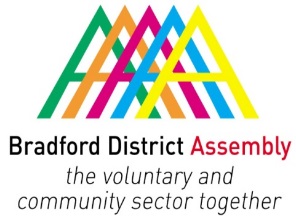 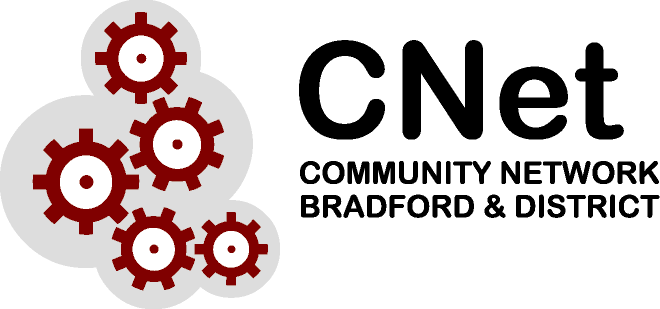 Please provide a brief summary of meetings you have attended on behalf of the Bradford District Assembly/VCS Forum.  This report will be used to inform the Assembly Steering Group/Forum that you represent.  The information contained within it will be posted on the Bradford District Assembly website www.bradfordassembly.org.uk .  If you wish to report on something confidential, please mark this clearly. What was the purpose of the meeting? Regular updates from ICB and West Yorkshire workforce forums/developments.Update on Health and Care Economic Partnership (HCEP, formerly BEESP)Update on Health and Care Partnerships and where they fit in the governance structure. (diagram below)To review the work programmes which form the Integrated Workforce Strategy.Main areas of discussion (bullet points).Relationship with HCEP, who leads on which pieces of work, representation on the partnership, how it feeds IWPB work or how we feed it. HCEP have appointed a programme manager. Where Health and Care collaborations fit into the governance structure for Bradford.Need for official sign off of the system wide values and behaviours (actually principles so renamed). Agreed to add ‘Trust’ into the pictorial representation (below) and then adopted by the system as all required bodies have had them presented to them for comment and approval. The only comment was to include ‘trust’.The principles to be included in James Drury’s work drafted standard operating procedures for Health and Care Partnerships and to be included in the new Organisational Development programme.I had to leave the meeting before other work programmes reported.Were there any discussions or decisions which you feel you had particular impact or influence on?  As lead for work programme 4 –shared values and behaviours, I led the discussion on what’s achieved and what next. (see slides below)Issues or points for Forum/Group/sub-group and/or the wider membership to follow upRepresentation on Bradford Health and Care and Economy Partnership – where does it feedback to? It may be more appropriate that our rep on the BHCEP is the rep on the IWPB.Do you require input or specialist information from other forum members? Please tell us about any additional support requirements you have in relation to your role and effectivenessAre you involved in any additional areas of work or meetings as a result of your attendance?Have you any other comments or observations?  Please email to:    janet@cnet.org.ukOr post to:  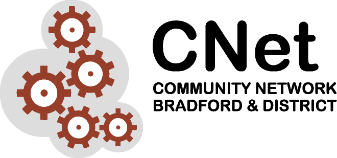 Janet FordCNet, Centre for Enterprise114-116 Manningham Lane, BD8 7JF     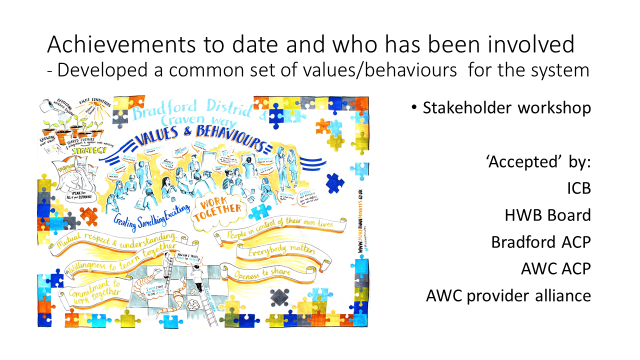 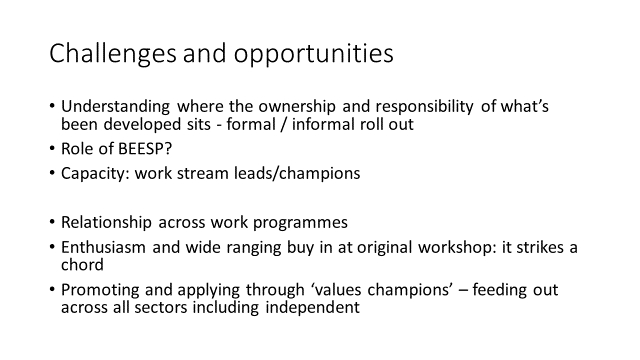 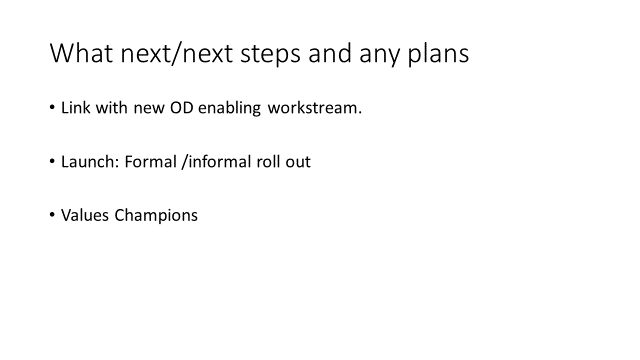 Name of Representative E mail / contact detailsTitle of the board / group you sit onDate the meeting took placeDate of next meeting  Did you receive the meeting papers in time to have a pre-meeting?Michaela HowellMichaela@bradfordtrident.co.uk Integrated Workforce Programme Board (IWPB)4. 10.181.11.18yes